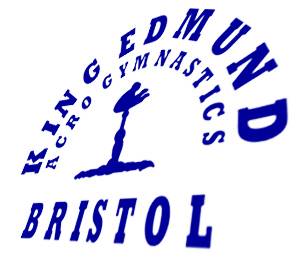 KING EDMUND ACRO-GYMNASTICS INTERNATIONAL COMP 2nd   / 3rd February 2019Yate International Gymnastics Centre King Edmund gymnastics club are pleased to invite your club / organization to send a team to our international competition.ScheduleYou will arrive on the 1st February and depart on 4th February .Transport will be provided in Bristol only. (Bristol airport, Bristol Temple Meads train station,  train station or  Bus station.) All other airports will be responsible for their own travelling cost to , Where you will be met. We can arrange and give prices for other transport needs,  Friday:         1st  February 2019          Arrival of delegations                                                             Open Training,   Saturday:     2nd  February 2019        Meeting of Judges                                                             Competition Senior/Junior/AGG/Youth Sunday:       3rd   February 2019        Competition Senior/Junior/AGG/Youth                                                               Departure of delegations                                                             Banquet Monday:      4th February 2019          Departure of delegations DisciplinesWe will be using the FIG competition rules if,Senior FIG pairs and groupsJunior FIG pairs and groups12 to 18 11 to 16 Age group games  YouthAccommodationAll teams will be staying in the Premier INN Emerson Bristol   The cost for a room      1 person £62.50 per night                                        2 person £57.50 per night per person                                        3 person £52.50 per night per person (limited rooms)                                        4 person £47.50 per night per person (limited rooms)Please note that 3 & 4 person’s rooms have limited availability so first come first served         This cost includes transportation to and from competition venue and Banquet.Any additional nights stay will be at your own cost but can be arranged for you.Competition entry is £30.00 per person.JudgesEach team should supply at least 1 nominated judge or they will be charged £100.00InsuranceEach competitor must be insured at their own expense the organizer cannot be held responsible.FinancesAll monies will be paid in full before 10th December 2018; no monies will be refunded after this date.   EquipmentGymnova Provisional registration31st October 2018 Final registration Must be returned no later than 10th December 2018 and will be on-line registration new for this new If you interested please e-mail mark@acro-gymnastics.co.uk or write to Mark Thorne Yate International Gymnastics Centre, Kennedy Way, Yate BS374DQHope to hear from youNikki Thorne (head coach Kind Edmund Acrogymnastics club)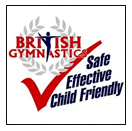 